ASOCIACIÓN NACIONAL DE GUIAS DE MONTAÑA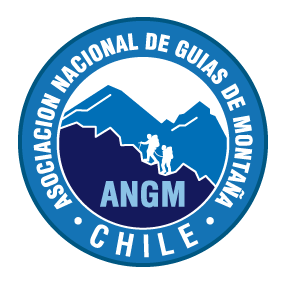 ESCUELA NACIONAL DE GUIAS DE MONTAÑAANGM - CHILEGUÍA ANGMGuía en media montaña y altitud (NCh2950/Nch2962 )Ficha de curriculum mínimo para postulaciónNombre Completo:                                                                                    RUT:                         Fecha de nacimiento:                                                                        Dirección:                                         Teléfono:                                                                             Correo electrónico:Esta lista tiene por objetivo asegurar la experiencia efectiva de los candidatos en progresión por terrenos agrestes. Esta lista será verificada antes de las pruebas del examen de admisión.Esta lista debe contener actividades realizadas en montaña de forma particular o deportiva. Cualquier otra actividad laboral relacionada con la postulación puede ser adjuntada con el curriculum completo del postulante.El postulante deberá demostrar experiencia superior a 3 años a través del listado de actividades que presenta.**Se deberá contar con un mínimo del 80% del curriculum para postular y el 100% para recibir el título.Salidas realizadas en diferentes regiones. Detallar las 6 salidas desarrolladas personalmente indicando días, mes, año, compañeros. Salidas realizadas en diferentes regiones. Detallar las 6 salidas desarrolladas personalmente indicando días, mes, año, compañeros. Una salida de una jornada, cumpliendo con al menos 20 kilómetros de recorrido y 1000 metros de desnivel ascendido.Una salida de una jornada, cumpliendo con al menos 20 kilómetros de recorrido y 1000 metros de desnivel ascendido.Una salida de una jornada, cumpliendo con al menos 20 kilómetros de recorrido y 1000 metros de desnivel ascendido.1)1)1)Dos salidas de al menos 3 días cada unaDos salidas de al menos 3 días cada unaDos salidas de al menos 3 días cada una1)1)1)2)2)2)Tres salidas de al menos 2 días de duración cada unaTres salidas de al menos 2 días de duración cada unaTres salidas de al menos 2 días de duración cada una1)1)1)2)2)2)3)3)3)MONTAÑISMOMONTAÑISMODetallar al menos 10 actividades de montaña en época INVERNAL (que no se describan en ningún otro ítem de la ficha) donde el 100% de las actividades sean en terreno nevado. Cuatro de estas salidas deberán ser de más de 2 días de duración. Pueden ser caminatas (con o sin raquetas) o esquí de travesía.1)1)1)2)2)2)3)3)3)4)4)4)5)5)5)6)6)6)7)7)7)8)8)8)9)9)9)10)10)10)Ascensiones de montañasAscensiones de montañasAscensiones de montañasDetallar 10 actividades que superen los 1000 metros de desnivel en su ascenso. Especificar: mes, año, compañeros, lugar, altura del inicio y altura de la cumbre.Detallar 10 actividades que superen los 1000 metros de desnivel en su ascenso. Especificar: mes, año, compañeros, lugar, altura del inicio y altura de la cumbre.Detallar 10 actividades que superen los 1000 metros de desnivel en su ascenso. Especificar: mes, año, compañeros, lugar, altura del inicio y altura de la cumbre.1)1)1)2)2)2)3)3)3)4)4)4)5)5)5)6)6)6)7)7)7)8)8)8)9)9)9)10)10)10)3 montañas sobre los 3000 metros (sobre el nivel del mar)3 montañas sobre los 3000 metros (sobre el nivel del mar)3 montañas sobre los 3000 metros (sobre el nivel del mar)1)1)1)2)2)2)3)3)3)1 montaña por sobre los 5000 metros (sobre el nivel del mar)1 montaña por sobre los 5000 metros (sobre el nivel del mar)1 montaña por sobre los 5000 metros (sobre el nivel del mar)1)1)1)Experiencia laboral: Adjuntar junto a esta ficha el currículum vitae de montaña enumerando las actividades laborales que tengan estrecha relación con la profesión de guía de montaña. Se deberá detallar la actividad, lugar, fechas y guía o empleador referente. Estas actividades no deben figurar en los ítems anteriores (de desarrollo personal).Experiencia laboral: Adjuntar junto a esta ficha el currículum vitae de montaña enumerando las actividades laborales que tengan estrecha relación con la profesión de guía de montaña. Se deberá detallar la actividad, lugar, fechas y guía o empleador referente. Estas actividades no deben figurar en los ítems anteriores (de desarrollo personal).Experiencia laboral: Adjuntar junto a esta ficha el currículum vitae de montaña enumerando las actividades laborales que tengan estrecha relación con la profesión de guía de montaña. Se deberá detallar la actividad, lugar, fechas y guía o empleador referente. Estas actividades no deben figurar en los ítems anteriores (de desarrollo personal).Formación y Capacitación en montañismo: En el CV también se deberán especificar los cursos o talleres con relación a la montaña, realizados dentro de los últimos 10 años. Por ejemplo: cursos de escalada, esquí, rescate, primeros auxilios, etc.Formación y Capacitación en montañismo: En el CV también se deberán especificar los cursos o talleres con relación a la montaña, realizados dentro de los últimos 10 años. Por ejemplo: cursos de escalada, esquí, rescate, primeros auxilios, etc.Formación y Capacitación en montañismo: En el CV también se deberán especificar los cursos o talleres con relación a la montaña, realizados dentro de los últimos 10 años. Por ejemplo: cursos de escalada, esquí, rescate, primeros auxilios, etc.Otras experiencias: Después de todo lo anterior y como agregado, se pueden describir en el CV las actividades realizadas fuera del contexto requerido. Por ejemplo: montañismo en otras regiones o países, trabajos de investigación, exploración, como así también actividades más técnicas de escalada alpina, en roca, hielo, esquí, etc. siempre que tengan relación con los contenidos y objetivos de los cursos.Otras experiencias: Después de todo lo anterior y como agregado, se pueden describir en el CV las actividades realizadas fuera del contexto requerido. Por ejemplo: montañismo en otras regiones o países, trabajos de investigación, exploración, como así también actividades más técnicas de escalada alpina, en roca, hielo, esquí, etc. siempre que tengan relación con los contenidos y objetivos de los cursos.Otras experiencias: Después de todo lo anterior y como agregado, se pueden describir en el CV las actividades realizadas fuera del contexto requerido. Por ejemplo: montañismo en otras regiones o países, trabajos de investigación, exploración, como así también actividades más técnicas de escalada alpina, en roca, hielo, esquí, etc. siempre que tengan relación con los contenidos y objetivos de los cursos.